Referat af Dialogmøde med Politikere
Brug af Fanefjordskolens lokaler 
Tirsdag den 19. marts 2024 kl. 19 – 21
FanefjordhallenDialogmødet var indkaldt af VestMøn Lokalforum. Der var 15 tilmeldte politikere til mødet. Derudover mødte mange borgere op – samlet var et sted mellem 80 og 90 til stede.Deltagende politikere:Michael Smed (SD), Brit Skovgaard (SD), Gitte Corell (SF), Kenneth Andersen (SD), Jacob Kamper (SD), Karina Foss (V), Søren Hansen (DF), Mette Gerdøe-Frederiksen (Løsgænger), Michael Seiding Larsen (V), Ronni Benjamin Lykkehus (V) Jesper Adler (C), Pia Viltoft Wamberg (C), Martin Graff Jørgensen (SF)Dagsorden:VelkomstLokale initiativerFanefjord SupportersUdvidelse af Blå Veje SkoleOmkostninger ved kommunalt vedligehold af skolebygningerneForventede indtægter ved evt. leje eller salg af skolebygninger og matrikelVelkomstFormand for lokalforum Lars Skov Andersen bød velkommen og gjorde opmærksom på, at TVØst ville interviewe Michael Smed og ham selv og sende direkte under mødet. Lars glædede sig over at så mange borgere og politikere var mødt frem.Bent Jørgensen, VestMøn Lokalforum fortalte på lokalforummets vegne, at vi har arbejdet med idéer til brug af skolens lokaler i en periode, især med fokus på at forbedre forholdene for børn og unge på VestMøn.Lokale initiativerDer er allerede en række initiativer i gang, som mangler afklaring af mulighederne for at leje sig ind eller købe skolen.Janus Nevel Ringsted på vegne af en gruppe forældre på Blå Veje SkolenProjektet er at skabe et Folkehus på VestMøn, hvor der kan produceres mad, kunst og andet i samarbejde med børnene og andre interessenter med fokus på bæredygtighed, børn, unge, læring og fællesskabUdover plads til Blå Veje Skolen arbejdes der på at etablere 4 pædagogiske værksteder, hvor børnene skal kunne arbejde sammen med voksne med noget som skal blive til noget konkret og kunne sælges: Et værksted, hvor der produceres mad, som sælges som måltider. Maden skal bl.a. produceres af egne grøntsager, som børnene har været med til at dyrke. Et værksted med træ- og snedkerarbejde og genbyg, hvor der arbejdes med at genanvende materialer. Der skal bygges brugskunst og møbler, som kan sælges. Et værksted med kunst og design, billedkunst, tryk, keramik. Et værksted med musik og formidling, teater og dans.I aulaen kan der være fællesspisning og/eller (bogbytte)bibliotek,Samarbejde med bl.a. Fanefjordhallen om at have geder og heste – med henblik på at skabe fysisk og psykisk ro og energi for børn og unge i kontakt med dyr.Der skal samarbejdes med erhvervsdrivende, folkeskoler, friskoler, højskoler, o.a.Der samarbejdes på nuværende tidspunkt med Møn Festival, Undgå Madspild, Jern og Beton, Hårbølle Havnehøker, Michael Martlev, VestMøn Lokalforum og flere, som referenten ikke nåede at få fat på.Pil Kløvedal Nørgaard, Northfarm Production  Vil gerne starte et fællesskab for Film og TV-produktion, hvor der kan opbygges et socialt og fagligt fællesskab om at producere, hjælpe hinanden fagligt, men også med økonomi (ansøgning til fonde, lejeindtægter fra andre producenter)Der er i forvejen mange, der arbejder med produktion af film og tv på Møn og en fælles forening med produktionskapacitet vil kunne trække flere producenter til.Fanefjord Torv: Peter Bysted:Vi vil skabe aktiviteter for fastboende og turister, for handel og skole. Dejligt at der nu er skole igen. Vi håber, at de aktiviteter, der foregår der, kan blive et fantastisk supplement til torvet. Det er uomgængeligt at der vil ske masser af ting på VestMøn. Vestmøn Supporters skal støtte torvets aktiviteter, når de starter. Byggeriet går i gang efter påske. Der er 40 – 50 supporters, der har meldt sig.Brev fra Brugsen læst op af Lars Skov Andersen:Brugsen mærkede øjeblikkelig nedgang i omsætningen, da Fanefjordskolen lukkede. Brugsen har ca. 20 unge beskæftiget. Øget loyalitet. Hilser initiativet velkomment.Eva Birch Christensen, VestMøn Lokalforum.Da vi genstartede VestMøn Lokalforum blev vi bedt om at gøre noget ved skolen – inden den begyndte at forfalde. Skolen er desværre allerede ved at forfalde fordi den står ubeskyttet og ubenyttet hen. En af de ting der mangler, fordi vi ikke længere har en lokal folkeskole, er offentlige mødefaciliteter, hvor det er gratis for foreningerne at holde møde. Så skal man holde møde på VestMøn skal man til Stege eller Vordingborg. Der er heller ikke offentlig skole på Bogø og tilsammen er VestMøn og Bogø arealmæssigt en sjettedel af Vordingborg kommune.Lars Skov Andersen: – Vi spurgte kommunen, om vi kunne ikke holde dette møde på skolen. Men det kunne ikke lade sig gøre, da det er fyldt op af møblerMichael Smed: Spændende tanker. Det er det, der driver et lokalsamfund. Jeg har allerede talt med Janus m.fl. og vil opfordre til at gå i dialog. Det er møbler der skal bruges i det nye rådhus, der står på skolen. Kommunen er inde i projekt ”færre kvadratmeter” i form af frasalg af ubenyttede ejendomme. Det er et større puslespil, hvor alle de skoler og andre institutioner, der er lukkede, er i spil.Skal der være ældreboliger på skolen? En undersøgelse har vist, at ældre gerne vil blive i lokalsamfundet – især borgere på Møn har det ønske. Vi skal også undersøge om kommunen selv har brug for bygningen? Vi kunne fx flytte hjælpemiddelcentralen derud. Men der er ikke noget i vejen for, at der kan være hjælpemiddelcentral i den ene ende og skole i den anden.Rygter om, at vi ikke ville have skole i bygningerne – har ikke noget på sig.Vi håber, at det bliver afklaret i løbet af april og maj, hvad der skal ske med bygningerne. Vi havde sagt marts, men der er flere ting, der skal undersøges først.Vi skal også se på hvilke andre bygninger, der skal sælges. Bårse er fx en gammel rytterskole og der er ingen tvivl om, at den skal sælges.Jens: Jeg var med, da plejehjemmet blev bygget. Der var ingen tvivl om, at det var billigere at bygge nyt end at bygge om i Retreatet. På samme måde er det vel billigere at bygge nye ældreboliger end at bygge skolen om. Skolen er bygget til at være skole, det er oplagt at bruge den til det.Borger: Hvem vil gerne bo i en bolig, hvor der var tidligere skole, og hvor lukningen af skolen betyder, at deres børn skal fragtes i bus til skole.Pause – interview til TV2 Øst.Jon, beboer med små børn: Folkehus lyder rigtig godt. Vi, der bor her, elsker at gøre brug af de muligheder der er i Stege og i Vordingborg. Men der er længere fra VestMøn til Vordingborg end fra Vordingborg til Næstved. Vi vil gerne have noget lokalt. Hvis vi har mulighederne, kan vi få en masse ting op at stå,Ville selv gerne have kontorplads her i stedet for i Stege. Vi vil gerne lave noget her, men vil gerne fortsat bruge Stege og Vordingborg.Christian Wanscher:Jeg skal hilse fra Mogens Åside, som desværre ikke kunne være her i dag. Hvis han var her, ville han holde en lang monolog om det legende menneske, som der også skal være plads til.Det har sikkert ikke været en nem beslutning at lukke skolen. I løbet af næsten ingen tid opstod Blå Veje Skolen. Vi opfordrede skolen til at gå i dialog med kommunen for at få adgang til den gamle Fanefjordskole. Hvis vi får rammerne, så vil vi kunne finde langt flere ressourcer. Jane: Det vil ødelægge alt for de unge her, hvis skolen bliver til ældreboliger. Hvor skal de ellers spille fodbold og lege. Hvem bryder sig om at få en fodbold gennem vinduet? Vigtigt at kommunen vedligeholder bygningerne, så de kan benyttes eller sælges godt.Janus Vedel Ringsted: Hvad er proceduren for at tage beslutningen? Hvad skal der ske nu?Borger:Kommunen har en fin Erhvervsmasterplan. Der står, at kommunen støtter erhverv, der kan skaffe arbejdspladser gennem Business Vordingborg. Opfordrer skolen til at henvende sig til Business Vordingborg, hvis ikke skolens lokaler kan komme i brug.Michael Smed:Vi har ikke tænkt skoler ind i Erhvervsmasterplanen.Proceduren er, at hvis vi skal beslutte salg, så er det kommunalbestyrelsen, der træffer beslutningen. Inden da har de relevante fagudvalg, fx Kultur- og Fritid lavet en indstilling på baggrund af oplæg fra forvaltningen. Forvaltningen skal sørge for, at beslutningerne holder sig indenfor lovgivningen.Vi har ikke færdige svar på hvad det vil koste at leje eller købe.Der er givet støtte til flere aktiviteter på VestMøn. Galleri 44 skal også have opbakning. Fanefjordhallen, Hårbøllehuset, Mejerigrunden osv. skal også have fokus. Det vi har støttet skal prioriteres.Lars:Vi forventer et ekstra tilskud til Vestmøn Lokalforum, fordi vi skal bruge penge på at leje os ind for at holde møder.Rebecca: Der går et rygte om at Administrationen har sat stop for at der kommer en anden skole i bygningerne. Er det rigtigt? Har kommunen problem med, at der er en privat skole? Michael Smed:Forvaltningen kan ikke beslutte noget. Da vi lukkede Fanefjordskolen ville et flertal i kommunalbestyrelsen ikke leje Fanefjordskolens lokaler til en anden skole, idet man ikke så behov for en anden skole. Der er ikke så langt til Damsholte. (Red: Damsholte Friskole har lukket for nye tilmeldinger pga. manglende kapacitet) Det er forældrenes skyld, at skolen er lukket. Hvis de havde sat deres børn i Fanefjordskolen, var den ikke lukket.Men nu handler det om fremtiden og vi lukker ikke dørene for at der kan komme en skole i bygningerne.Borger:Alle andre kommunale aktiviteter, der har været på tale kan være andre steder – hvorfor bruge lokalerne til kommunalt lager, når der er en friskole, der mangler lokaler og lokalerne er bygget som skole?Borger:Det hjælper ikke noget, at der ikke er langt til Damsholte, når skolen har lukket for tilgang.Der var knap 100 børn på skolen og den var i tilvækst, da den blev lukket.Borger:Har det været en del af undersøgelsen om ældre ønsker at flytte ind i skolen?Michael Smed:Der mangler lokaler andre steder også. Mønboere især vil gerne bo i lokalområdet, når de bliver ældre.Brit: Borre har andre lokaler. Nytilflyttet borger:Vi blev vel modtaget, da vi flyttede til VestMøn.Men en skole i lokalmiljøet et must, hvis man vil tiltrække nye beboere. Hvis de ældre skal kunne flytte, skal de også kunne sælge deres huse. Også derfor er en skole vigtig.Vi spørger Flertalsgruppen. Hvad vil give mest værdi her på VestMøn? Aktiviteter, skole eller ældreboliger?Falle:Jeg har arbejdet på skoler hele mit voksenliv. Derfor ved jeg, at det må være rigtigt irriterende for skolen ikke at vide, om man kan bruge lokalerne.Der er allerede gået et år nu, men det lyder godt, at hvis der skal være lager, så kan der også være skole.Borger:Det er en selvopfyldende profeti, at der var faldende befolkningstal. Der er mange unge mennesker, der gerne vil herned. Men det er en betingelse, at der er en skole.Ole Hampenberg. Administrationen: Der er flere, der flytter til VestMøn end der flytter fra. Men der dør flere end der bliver født. Så samlet falder befolkningstallet.Efterfølgende har Ole Hampenberg sendt grafer over befolkningstal, der viser, at der på nuværende tidspunkt er tilvækst i befolkningstallet – dog med en kommentar om, at man på så lille et område ikke kan se på enkelte år. De grafer, som Ole har sendt er vedhæftet referatet. De viser bl.a. en tydelig befolkningsvækst på VestMøn 1915-23 med et voldsomt fald i 2022, hvor skolens videre drift var usikker (Bilag 1).Borger:Så lad os dog knække den kurve. Det ligger lige til højrebenet. Vi vil virkelig opfordre Jer til at lave den løsning. Vi er mange, der trækker flere til, også flere foreninger. Vi skal ikke have ældreboliger til dem, der alligevel dør.Der må være en ligning, der går op, når der er så mange unge, der gerne vil hertil. Er det ikke borgere, der giver penge?Prøv at forestille jer at skolen ikke var lukket, så ville der være endnu tilflyttere. At vi kan få så mange hertil, er godt, men I har ikke været behjælpelige.Borger:Ældreboliger kan bygges bagved i stedet. Ældre vil også gerne have noget liv omkring sig. Det behøver ikke være enten eller.Elev fra elevrådet på Blå Veje Skolen:En skole giver fremtid. Fanefjordskolen har ligget her siden 1960. Ligesom de ældre gerne vil blive boende i lokalområdet, er vi er nogle børn, der gerne vil have en skole tæt på, hvor vi borBorger:Kommunen har givet penge – men børn giver fremtid. Husene her i området står nu til salg i længere tid og jeg har spurgt de, der har huse til salg. Der har været interesse for at købe husene, men køberne takker nej, når de hører at skolen er lukket.Ronni Lykkehus: Jeg regner med, at I nok ved, hvad vi gerne vil? Hvad kan være mere bæredygtigt end at lave en skole.Elev:Nogle børn vil ikke kunne klare den store skole i Stege! Nogle siger, at man skal have store skoler, det er det bedste, men ikke alle elever kan klare det.Borger:Hvem ejer jorden bagved hallen. Kunne man bygge nogle klasselokaler til bagved?Lise:Hvordan vil du samle foreningerne til en forening, BritBrit: Det er Maj-Brit, der vil samle foreningerne til en forening, så der ikke er så mange idrætsforeninger. Det kan være svært at finde folk til bestyrelserne og så skal der heller ikke bruges lokaler. Fanefjordskolen var ikke 1. valget for Hårbølletilflytterne, derfor er den lukket.Borger:Vi fik at vide, at skolen var ved at blive lukket, da vi flyttede hertil i 2017. derfor valgte jeg at de skulle gå i en anden skole.  Havde jeg valgt at de skulle gå her, så skulle de have skiftet nu.Stefan: Hvis man flytter gode ledere ud at slukke ildebrande andre steder, så ødelægger man det, de har bygget op.Lars Skov Andersen:Man ødelagde meget for Fanefjordskolen, da man tog lederen fra skolen og flyttede hende til Stege Skole og efterlod Fanefjordskolen uden daglig ledelse.Borger:Når unge tilflyttere valgte noget andet, så skyldtes det, at man havde taget overbygningen fra Fanefjordskolen. Så skulle børnene skifte skole. Man kan ikke skyde nogen i skoene, at de har valgt forkert, når de har valgt hvad de mente var bedst for deres børn.Jesper Adler:Det var et snævert flertal, der besluttede at lukke skolen. Gaven, som kommunen ikke har pakket ud endnu er, at der er så meget aktivitet herude. Man kunne få den tanke at kommunen man trak det ud så lang tid som muligt, for at det ikke lykkes. Mit parti er glade for friskoler.Nytilflyttet borger:Jeg flyttede til Møn for 4-5 måneder siden. Vi gik i lang tid og overvejede hvor vi skulle bosætte os.  Vi er ikke alene, mange i vores omgangskreds går i samme tanker. 3 steder går igen i forhold til hvor man taler om at bosætte sig: Djursland, (et sted som referenten ikke fik fat i) og Møn – faktisk specielt VestMøn. VestMøn har unik mulighed for at tiltrække endnu flere ressourcestærke veluddannede mennesker, som betaler skatDe fleste af os får børn på et tidspunkt. Det kræver, at der er de almindelige rammer for et godt hverdagsliv. Her er skolen nok det allervigtigste. Stor mulighed for kommunen for stort set gratis at få flere (skatte)indtægter.Udvidelse af Blå Veje Skole – Nis Lorentsen: Blå Veje Skole: Vi var heldige at kunne starte i august samtidig med at Fanefjordskolen lukkede. TV2 var også med dengang. Børnene og forældrene er pionere. Vi fik børn fra forskellige skoler - også fra Fanefjord, fra Stege og Bogø.Vi har fået en god start. Her er en god stemning. Vi har skolehaver udenfor. Vi er glade for at bruge hallen, hvor vi har fået skabt nogle gode rammer for undervisningen.Vores vision er at uddanne børnene til at være verdensborgere på Møn. Men man skal være lokal borger før man bliver verdensborger – derfor er lokalmiljøet vigtigt for skolen.Michael Smed sagde, da elevrådet havde inviteret ham på besøg, at den lokale skole ikke behøver at være en folkeskole, Møn har fået muligheden for at være med til at skabe fremtidens pædagogik.Vi samarbejder med lokale foreninger.Vi underviser i et fag eller tema om dagen, det giver mulighed for dybde. Vi har fx haft et Kageværksted – det giver matematik på en anden måde. Børnene har bygget deres eget matadorspil. Børnene har samme lærer hele dagen. Vi lægger vægt på at lære børnene konflikthåndtering, samarbejde, at skabe rummeligt miljø og at tage et socialt ansvar. Vi har skabt et rigtig godt miljø og dermed et godt undervisningsmiljø.I øjeblikket går her 27 elever, der er plads til 40. Vi optager ikke så ofte, da vi vil sikre det gode miljø samtidig med at vi optager flere elever. Der er ikke i tvivl om, at vi når op på 40 elever til sommer. Vi mangler lokaler – især faglokaler. Et matematiklokale og et formningslokale ville være fantastisk. Så kunne vi indrette lokalerne, så de passer til aktiviteterne og ikke skal fjerne alting hele tiden. Vi drømmer om lokaler, der passer til pædagogikken. Herunder runde lokaler, som viser sig at give børnene større koncentration.Det er gode tanker om workshops, der ligger i idéen med et Folkehus.Pia Viltoft Wamberg:Det er fedt at være her. Jeg er tilhænger af en lokal skole.Kenneth Andersen:Jeg har et opklarende spørgsmål: Hvilket samarbejde har I med ungdomsvejlederne. Fører I børnene til eksamen?Nis Lorensen:Vi fører dem frem til 9. klasse eksamen. Man kan diskutere om eksamener er godt, men da det er en realitet, svigter vi børnene, hvis vi ikke fører dem til eksamen, så de har de bedste muligheder bagefter skolen. I stedet træner vi dem til at gå til prøver.Karina Foss:Der skal være skole her i Fanefjord.Martin Graff-Jørgensen: Det er ikke kommunens skyld at udfordringerne på Fanefjordskolen opstod, men Michael siger, at vi skal tale om fremtiden. Der er et underliggende tema: At vi skulle have en aversion eller modstand mod skole i Fanefjord i flertalsgruppen. Jeg arbejder selv på privat skole på Bogø og har gået i friskole. Det er superfedt, at der er kommet nye tiltag. Men vi skal også lytte til Stig Ryhl, som siger, at ældre skriger på ældreboliger. Det er sindssygt vigtigt, at vi har en hjælpemiddelcentral. Vi har støttet masser af ting på VestMøn. Vi skal prioritere for hele kommunen og finde fælles løsningerJesper Adler: Vi konservative vil gerne have en friskole. I kommunalbestyrelsen er vi i gang med at reducere kommunens bygninger. Det vi hører her er nærmest grundtvigiansk. Det er dejligt at lokalsamfundet tager initiativ!Michael Smed:Måske kan man finde en delløsning med skolen herovre. Skal gøre det bedste for Vordingborg Kommune – ikke lokalområder.Omkostninger ved kommunalt vedligehold af skolebygningerneOle Hampenberg – Administrationen:Nu hvor skolen er lukket koster det omkring 450.000 kr. om året at vedligeholde bygningerne. Da de var i drift, kostede det knap en million kr. Forskellen er især, at bygningerne ikke er varmet så højt op, nu hvor de ikke er i brug.AfslutningLars Skov Andersen:På VestMøn Lokalforums vegne takker jeg for et meget flot fremmøde – såvel fra politikere som fra beboere, herunder ikke mindst børnene. Det er det største fremmøde i Lokalforummets historie og viser, hvor meget det betyder for lokalområdet.Jeg takker også for den gode debat, og håber, at den har gjort indtryk på politikerne. Vi venter nu spændt på fortsættelsen.Referent:Eva Birch Christensen, VestMøn LokalforumBILAG 1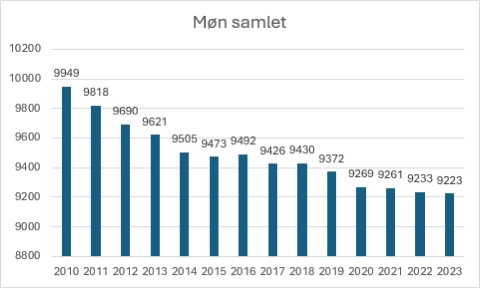 Figur 1	Befolkningsudvikling på Møn. Viser en støt men lille tilbagegang, som sandsynligvis kan tilskrives at mange ejendomme i perioden er omlagt til flexboliger.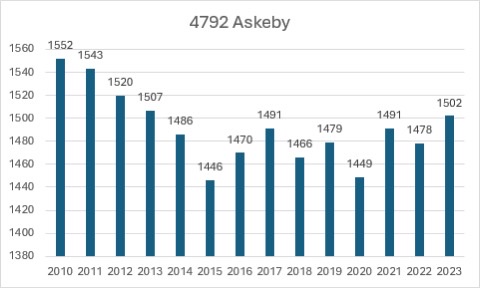 Figur 2.	Befolkningsudvikling på VestMøn der viser en kraftig tilbagegang i perioden 2010-2015, men derefter en støt tilvækst  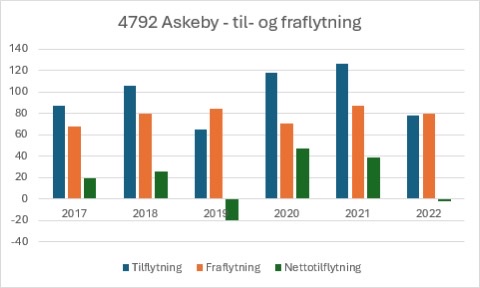 Figur 3	Til- og fraflytning på VestMøn 2017-2022, der viser et tydelig fald i tilflytning i 2022, hvor Fanefjordskolen blev lukket